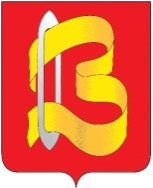 ПОСТАНОВЛЕНИЕАДМИНИСТРАЦИИ ГОРОДСКОГО ОКРУГА ВИЧУГА18 июля 2023 г.                                                                                                       № 619О внесении изменений в постановление администрации городского округа Вичуга от 31.12.2019 г. № 1034В соответствии со статьей 179 Бюджетного кодекса Российской Федерации, Федеральным законом от 06.10.2003 г. № 131-ФЗ  "Об общих принципах организации местного самоуправления в Российской Федерации", руководствуясь Уставом городского округа Вичуга, ПОСТАНОВЛЯЮ:1. Внести  в  постановление  администрации городского округа Вичуга  от 31.12.2019 г. № 1034 «Об утверждении муниципальной программы «Развитие системы образования городского округа Вичуга»» следующие изменения:1.1. В Приложении к постановлению  администрации городского округа Вичуга  от 31.12.2019 г. № 1034:1.1.1.  в разделе 1 «Паспорт программы»  строку  «Целевые индикаторы (показатели) программы» дополнить  пунктом  47 следующего содержания:«47. Количество объектов общего образования, в которых проведен капитальный ремонт зданий и помещений».           1.1.2.  в разделе 1 «Паспорт программы» строку «Объёмы ресурсного обеспечения программы»  изложить в следующей редакции: «                                                                                                                                 »    1.1.3.   раздел 3 «Сведения о целевых индикаторах (показателях) Программы» дополнить пунктом 47 следующего содержания:  « 3.Сведения о целевых индикаторах (показателях) ПрограммыЦелевые  индикаторы    и  показатели  программы                                                                                                                         »1.1.4.  раздел 4 «Ресурсное обеспечение муниципальной программы» изложить в следующей редакции:« 4. Ресурсное обеспечение муниципальной программырублей                                                                                                                         »1.2.В приложении № 1 к муниципальной программе «Развитие системы образования городского округа Вичуга»: 1.2.1. в разделе 1 «Паспорт подпрограммы» строку «Объемы ресурсного обеспечения подпрограммы» изложить в следующей редакции»:«                                                                                                                          »1.2.2. раздел 2 «Характеристика мероприятий подпрограммы» изложить в следующей  редакции:«2. Характеристика мероприятий подпрограммы     1. Основное мероприятие «Дошкольное образование детей. Присмотр и уход за детьми» включает в себя следующие мероприятия:1.1.  Организация дошкольного образования и обеспечение функционирования муниципальных организаций.Данное мероприятие предусматривает:- организацию предоставления общедоступного и бесплатного дошкольного образования путем реализации основных общеобразовательных программ дошкольного образования: образовательной программы дошкольного образования; адаптированной образовательной программы дошкольного образования.- осуществление научно-методического сопровождения инновационной деятельности муниципальных организаций дошкольного образования;- соблюдение положений федерального государственного образовательного стандарта дошкольного образования и требований к структуре и содержанию;- присмотр и уход за детьми, обеспечение функционирования муниципальных организаций, создание условий для повышения качества и доступности дошкольного образования и воспитания при оптимальном использовании выделенных бюджетных средств.Финансирование бюджетных учреждений, оказывающих муниципальную услугу, осуществляется путем:- предоставления субсидий дошкольным образовательным организациям, объем которых определяется на основе нормативных затрат на оказание муниципальных услуг с учетом затрат на содержание недвижимого имущества и особо ценного движимого имущества, затрат на уплату налогов;- предоставления образовательным учреждениям финансового обеспечения на иные цели, связанные с оказанием муниципальной услуги,  вт.ч. на приобретение оборудования, основных средств, проведение ремонтов, разработку проектно-сметной документации. Исполнителями мероприятия подпрограммы выступают муниципальные бюджетные дошкольные образовательные учреждения.Срок выполнения мероприятия – 2023- 2025 годы.1.2. Направление расходов «Осуществление переданных органам местного самоуправления государственных полномочий Ивановской области по присмотру и уходу за детьми-сиротами и детьми, оставшимися без попечения родителей, детьми-инвалидами в муниципальных дошкольных образовательных организациях и детьми, нуждающимися в длительном лечении, в муниципальных дошкольных образовательных организациях, осуществляющих оздоровление».Данное мероприятие предусматривает:- организацию и осуществление присмотра и ухода за детьми-сиротами, детьми-инвалидами и детьми, оставшимися без попечения родителей за счет средств регионального бюджета.Объем субвенций на обеспечение присмотра и ухода за детьми-сиротами и детьми, оставшимися без попечения родителей, детьми-инвалидами определяется в соответствии с методикой, утвержденной Законом Ивановской области от 05.07.2013 № 66-ОЗ «Об образовании в Ивановской области».Исполнителями мероприятия подпрограммы выступают муниципальные бюджетные дошкольные образовательные учреждения.Срок реализации мероприятия –2023- 2025 годы.1.3. Направление расходов «Финансовое обеспечение государственных гарантий реализации прав на получение общедоступного и бесплатного дошкольного образования в муниципальных дошкольных образовательных организациях, включая расходы на оплату труда, приобретение учебников и учебных пособий, средств обучения, игр, игрушек (за исключением расходов на содержание зданий и оплату коммунальных услуг)».Данное мероприятие предусматривает:- организацию предоставления общедоступного и бесплатного дошкольного образования в части обеспечения расходов на оплату труда и материальных затрат по приобретению учебников и учебных пособий, средств обучения, игр, игрушек за счет средств регионального бюджета.Объем субвенций на финансовое обеспечение государственных гарантий реализации прав на получение общедоступного и бесплатного дошкольного образования определяется в соответствии с методикой, утвержденной Законом Ивановской области от 05.07.2013 № 66-ОЗ «Об образовании в Ивановской области», на основе соответствующих нормативов финансирования, устанавливаемых в расчете на одного ребенка.Исполнителями мероприятия подпрограммы выступают муниципальные бюджетные дошкольные образовательные учреждения.Срок реализации мероприятия –2023- 2025 годы.         2. Основное мероприятие «Содействие развитию дошкольного образованию» включает в себя следующие мероприятия:2.1. Капитальный ремонт объектов дошкольного образования в рамках реализации социально значимого проекта «Создание безопасных условий пребывания в дошкольных образовательных организациях, дошкольных группах в муниципальных общеобразовательных организациях» (далее – социально значимый проект).Мероприятие реализуется посредством предоставления субсидии бюджету городского округа Вичуга  на реализацию мероприятий по капитальному ремонту объектов дошкольного образования, в том числе объектов, на базе которых реализуются образовательные программы дошкольного образования в рамках реализации социально значимого проекта, определенного распоряжением Правительства Ивановской области. Мероприятие предполагает капитальный ремонт МБДОУ д/с № 16.Исполнителями мероприятия подпрограммы выступают муниципальные бюджетные дошкольные образовательные учреждения (МБДОУ д/с 16).Срок реализации мероприятия –2023 год»1.2.3. раздел 3 «Целевые индикаторы (показатели) подпрограммы» изложить в следующей  редакции:« 3.Целевые индикаторы (показатели) подпрограммы                                                                                                                                                  »1.2.4.   раздел 4 «Ресурсное обеспечение подпрограммы» изложить в следующей  редакции:« 4. Ресурсное обеспечение подпрограммы рублей» 1.3.В приложении № 2 к муниципальной программе «Развитие системы образования городского округа Вичуга»:1.3.1. в разделе 1 «Паспорт подпрограммы» строку «Объемы ресурсного обеспечения подпрограммы» изложить в следующей редакции»:«                                                                                                                         »1.3.2. раздел 2 «Характеристика мероприятий подпрограммы» дополнить пунктом 6 следующего содержания:«6. Основное мероприятие «Проект «Создание современной образовательной среды для школьников» включает в себя следующее мероприятие:6.1. Субсидии бюджетам муниципальных образований Ивановской области на реализацию мероприятий по капитальному ремонту объектов общего образования.Мероприятие реализуется посредством предоставления субсидий бюджетам муниципальных образований Ивановской области на реализацию мероприятий по капитальному ремонту объектов общего образования. В данном мероприятии под объектами общего образования понимаются объекты начального общего, основного общего и среднего общего образования.Исполнителем мероприятия выступают муниципальное бюджетное общеобразовательное учреждение основная общеобразовательная школа № 6 городского округа Вичуга, муниципальное бюджетное общеобразовательное учреждение средняя общеобразовательная школа № 11 городского округа Вичуга.       Срок реализации мероприятия - 2023 год».1.3.3. раздел 3 «Целевые индикаторы (показатели) подпрограммы» дополнить пунктом 6 следующего содержания« 3.Целевые индикаторы (показатели) подпрограммы                                                                                                                             »1.3.4.   раздел 4 «Ресурсное обеспечение подпрограммы» изложить в следующей  редакции:« 4. Ресурсное обеспечение подпрограммы рублей»1.4.В приложении № 6 к муниципальной программе «Развитие системы образования городского округа Вичуга»:1.4.1. в разделе 1 «Паспорт подпрограммы» строку «Объемы ресурсного обеспечения подпрограммы» изложить в следующей редакции»:«                                                                                                                         »1.4.2.   раздел 4 «Ресурсное обеспечение подпрограммы» изложить в следующей  редакции:« 4. Ресурсное обеспечение подпрограммы рублей»1.5.В приложении № 10 к муниципальной программе «Развитие системы образования городского округа Вичуга»:1.5.1. в разделе 1 «Паспорт подпрограммы» строку «Объемы ресурсного обеспечения подпрограммы» изложить в следующей редакции»:«                                                                                                                         »1.5.2. раздел 2 «Характеристика мероприятий подпрограммы» дополнить пунктом 4 следующего содержания:« 4.  «Возмещение расходов, связанных с уменьшением размера родительской платы за присмотр и уход в муниципальных образовательных организациях, реализующих образовательную программу дошкольного образования, за детьми, пасынками и падчерицами граждан, принимающих участие (принимавших участие, в том числе погибших (умерших)) в специальной военной операции, проводимой с 24 февраля 2022 года, из числа военнослужащих и сотрудников федеральных органов исполнительной власти и федеральных государственных органов, в которых федеральным законом предусмотрена военная служба, сотрудников органов внутренних дел Российской Федерации, граждан Российской Федерации, заключивших после 21 сентября 2022 года контракт в соответствии с пунктом 7 статьи 38 Федерального закона от 28.03.1998 № 53-ФЗ «О воинской обязанности и военной службе» или заключивших контракт о добровольном содействии в выполнении задач, возложенных на Вооруженные Силы Российской Федерации, сотрудников уголовно-исполнительной системы Российской Федерации, выполняющих (выполнявших) возложенные на них задачи в период проведения специальной военной операции, а также граждан, призванных на военную службу по мобилизации в Вооруженные Силы Российской Федерации».Исполнителями мероприятия подпрограммы выступают муниципальные бюджетные дошкольные образовательные учреждения.Срок реализации мероприятия –2023-2025 годы».1.5.3. раздел 3 «Целевые индикаторы (показатели) подпрограммы» дополнить пунктом 3 следующего содержания:« 3.Целевые индикаторы (показатели) подпрограммы                                                                                                                             »1.5.4.   раздел 4 «Ресурсное обеспечение подпрограммы» изложить в следующей  редакции:« 4. Ресурсное обеспечение подпрограммы рублей»2. Настоящее постановление вступает в силу с момента его официального опубликования.3. Разместить настоящее постановление на официальном сайте администрации городского округа Вичуга в информационно -  телекоммуникационной сети «Интернет»  и  опубликовать в Вестнике органов местного самоуправления городского округа Вичуга.4. Контроль за исполнением настоящего постановления возложить на  первого заместителя главы  администрации  городского округа Вичуга Виноградову И.А.Глава городского округа Вичуга                                                           П.Н. ПлоховОбъёмы ресурсного обеспечения программы*Общий объем финансирования:2023 год – 469 901 100,30 руб.,2024 год – 373 119 080,33руб.,2025 год – 372 268 572,24 руб.Бюджет городского округа:2023 год – 173 769 854,41 руб.,2024 год – 115 569 821,64 руб.,2025 год – 117 109 201, 66 руб.Областной бюджет:2023 год –265 824 128,32 руб.,2024 год – 225 928 883,87 руб.,2025 год – 226 413 086,59 руб.Федеральный бюджет:2023 год – 30 307 117,57 руб.,2024 год – 31 620 374,82 руб.,2025 год – 28 746 283,99 руб.Nп/пПоказателиЕд. изм.Целевые значенияЦелевые значенияЦелевые значения2023 год2024  год2025 год47.Количество объектов общего образования, в которых проведен капитальный ремонт зданий и помещенийЕд.200Наименование мероприятия2023 год2024 год2025 годПрограмма, всего469 901 100,30373 119 080,33372 268 572,24- бюджет городского округа173 769 854,41115 569 821,64117 109 201,66- областной бюджет265 824 128,32225 928 883,87226 413 086,59- федеральный бюджет30 307 117,5731 620 374,8228 746 283,99Объемы ресурсного обеспечения подпрограммы*Общий объём финансирования:2023 год –179 968 591,44 руб.,2024 год –145 281 688,50 руб.,2025 год –145 160 820,00 руб.,Бюджет городского округа:2023 год –61 440 188,44 руб.,2024 год –38 328 302,50 руб.,2025 год –38 207 434,00 руб.Областной бюджет:2023 год –118 528 403,00 руб.,2024 год –106 953 386,00 руб.,2025 год –106 953 386,00 руб.N п/пНаименование целевого индикатора (показателя)Ед. изм.Значения целевых индикаторов (показателей)Значения целевых индикаторов (показателей)Значения целевых индикаторов (показателей)Значения целевых индикаторов (показателей)Значения целевых индикаторов (показателей)N п/пНаименование целевого индикатора (показателя)Ед. изм.2021 год2022 год2023год2024 год2025год1.Дошкольное образование. Присмотр и уход за детьмиДошкольное образование. Присмотр и уход за детьмиДошкольное образование. Присмотр и уход за детьмиДошкольное образование. Присмотр и уход за детьмиДошкольное образование. Присмотр и уход за детьмиДошкольное образование. Присмотр и уход за детьмиДошкольное образование. Присмотр и уход за детьми1.1.Организация дошкольного образование и обеспечение функционирования муниципальных организацийОрганизация дошкольного образование и обеспечение функционирования муниципальных организацийОрганизация дошкольного образование и обеспечение функционирования муниципальных организацийОрганизация дошкольного образование и обеспечение функционирования муниципальных организацийОрганизация дошкольного образование и обеспечение функционирования муниципальных организацийОрганизация дошкольного образование и обеспечение функционирования муниципальных организацийОрганизация дошкольного образование и обеспечение функционирования муниципальных организаций1.1.1.Численность воспитанников муниципальных дошкольных образовательных организацийчел.18001700 1650165016501.1.2.Доля детей в возрасте 1-6 лет, получающих дошкольную образовательную услугу и (или) услугу по их содержанию в муниципальных образовательных учреждениях, в общей численности детей в возрасте 1-6 лет%82,582,582,582,582,51.2.Осуществление переданных органам местного самоуправления государственных полномочий Ивановской области по присмотру и уходу за детьми-сиротами и детьми, оставшимися без попечения родителей, детьми-инвалидами в муниципальных дошкольных образовательных организациях и детьми, нуждающимися в длительном лечении, в муниципальных дошкольных образовательных организациях, осуществляющих оздоровлениеОсуществление переданных органам местного самоуправления государственных полномочий Ивановской области по присмотру и уходу за детьми-сиротами и детьми, оставшимися без попечения родителей, детьми-инвалидами в муниципальных дошкольных образовательных организациях и детьми, нуждающимися в длительном лечении, в муниципальных дошкольных образовательных организациях, осуществляющих оздоровлениеОсуществление переданных органам местного самоуправления государственных полномочий Ивановской области по присмотру и уходу за детьми-сиротами и детьми, оставшимися без попечения родителей, детьми-инвалидами в муниципальных дошкольных образовательных организациях и детьми, нуждающимися в длительном лечении, в муниципальных дошкольных образовательных организациях, осуществляющих оздоровлениеОсуществление переданных органам местного самоуправления государственных полномочий Ивановской области по присмотру и уходу за детьми-сиротами и детьми, оставшимися без попечения родителей, детьми-инвалидами в муниципальных дошкольных образовательных организациях и детьми, нуждающимися в длительном лечении, в муниципальных дошкольных образовательных организациях, осуществляющих оздоровлениеОсуществление переданных органам местного самоуправления государственных полномочий Ивановской области по присмотру и уходу за детьми-сиротами и детьми, оставшимися без попечения родителей, детьми-инвалидами в муниципальных дошкольных образовательных организациях и детьми, нуждающимися в длительном лечении, в муниципальных дошкольных образовательных организациях, осуществляющих оздоровлениеОсуществление переданных органам местного самоуправления государственных полномочий Ивановской области по присмотру и уходу за детьми-сиротами и детьми, оставшимися без попечения родителей, детьми-инвалидами в муниципальных дошкольных образовательных организациях и детьми, нуждающимися в длительном лечении, в муниципальных дошкольных образовательных организациях, осуществляющих оздоровлениеОсуществление переданных органам местного самоуправления государственных полномочий Ивановской области по присмотру и уходу за детьми-сиротами и детьми, оставшимися без попечения родителей, детьми-инвалидами в муниципальных дошкольных образовательных организациях и детьми, нуждающимися в длительном лечении, в муниципальных дошкольных образовательных организациях, осуществляющих оздоровление1.2.1.Обеспеченность по присмотру и уходу детей-сирот, детей-инвалидов и детей, оставшихся без попечения родителей в муниципальных дошкольных образовательных организациях.%1001001001001001.3.Финансовое обеспечение государственных гарантий реализации прав на получение общедоступного и бесплатного дошкольного образования в муниципальных дошкольных образовательных организациях и возмещение затрат на финансовое обеспечение получения дошкольного образования в частных дошкольных образовательных организациях, включая расходы на оплату труда, приобретение учебников и учебных пособий, средств обучения, игр, игрушек (за исключением расходов на содержание зданий и оплату коммунальных услуг)Финансовое обеспечение государственных гарантий реализации прав на получение общедоступного и бесплатного дошкольного образования в муниципальных дошкольных образовательных организациях и возмещение затрат на финансовое обеспечение получения дошкольного образования в частных дошкольных образовательных организациях, включая расходы на оплату труда, приобретение учебников и учебных пособий, средств обучения, игр, игрушек (за исключением расходов на содержание зданий и оплату коммунальных услуг)Финансовое обеспечение государственных гарантий реализации прав на получение общедоступного и бесплатного дошкольного образования в муниципальных дошкольных образовательных организациях и возмещение затрат на финансовое обеспечение получения дошкольного образования в частных дошкольных образовательных организациях, включая расходы на оплату труда, приобретение учебников и учебных пособий, средств обучения, игр, игрушек (за исключением расходов на содержание зданий и оплату коммунальных услуг)Финансовое обеспечение государственных гарантий реализации прав на получение общедоступного и бесплатного дошкольного образования в муниципальных дошкольных образовательных организациях и возмещение затрат на финансовое обеспечение получения дошкольного образования в частных дошкольных образовательных организациях, включая расходы на оплату труда, приобретение учебников и учебных пособий, средств обучения, игр, игрушек (за исключением расходов на содержание зданий и оплату коммунальных услуг)Финансовое обеспечение государственных гарантий реализации прав на получение общедоступного и бесплатного дошкольного образования в муниципальных дошкольных образовательных организациях и возмещение затрат на финансовое обеспечение получения дошкольного образования в частных дошкольных образовательных организациях, включая расходы на оплату труда, приобретение учебников и учебных пособий, средств обучения, игр, игрушек (за исключением расходов на содержание зданий и оплату коммунальных услуг)Финансовое обеспечение государственных гарантий реализации прав на получение общедоступного и бесплатного дошкольного образования в муниципальных дошкольных образовательных организациях и возмещение затрат на финансовое обеспечение получения дошкольного образования в частных дошкольных образовательных организациях, включая расходы на оплату труда, приобретение учебников и учебных пособий, средств обучения, игр, игрушек (за исключением расходов на содержание зданий и оплату коммунальных услуг)Финансовое обеспечение государственных гарантий реализации прав на получение общедоступного и бесплатного дошкольного образования в муниципальных дошкольных образовательных организациях и возмещение затрат на финансовое обеспечение получения дошкольного образования в частных дошкольных образовательных организациях, включая расходы на оплату труда, приобретение учебников и учебных пособий, средств обучения, игр, игрушек (за исключением расходов на содержание зданий и оплату коммунальных услуг)1.3.1.Укомплектованность педагогическими кадрами%1001001001001001.3.2.Доля педагогов, соответствующей должности или имеющих первую, высшую квалификационную категорию.%1001001001001002.Основное мероприятие «Содействие развитию дошкольного образования»Основное мероприятие «Содействие развитию дошкольного образования»Основное мероприятие «Содействие развитию дошкольного образования»Основное мероприятие «Содействие развитию дошкольного образования»Основное мероприятие «Содействие развитию дошкольного образования»Основное мероприятие «Содействие развитию дошкольного образования»Основное мероприятие «Содействие развитию дошкольного образования»2.1.Капитальный ремонт объектов дошкольного образования в рамках реализации социально значимого проекта «Создание безопасных условий пребывания в дошкольных образовательных организациях, дошкольных группах в муниципальных общеобразовательных организациях»Капитальный ремонт объектов дошкольного образования в рамках реализации социально значимого проекта «Создание безопасных условий пребывания в дошкольных образовательных организациях, дошкольных группах в муниципальных общеобразовательных организациях»Капитальный ремонт объектов дошкольного образования в рамках реализации социально значимого проекта «Создание безопасных условий пребывания в дошкольных образовательных организациях, дошкольных группах в муниципальных общеобразовательных организациях»Капитальный ремонт объектов дошкольного образования в рамках реализации социально значимого проекта «Создание безопасных условий пребывания в дошкольных образовательных организациях, дошкольных группах в муниципальных общеобразовательных организациях»Капитальный ремонт объектов дошкольного образования в рамках реализации социально значимого проекта «Создание безопасных условий пребывания в дошкольных образовательных организациях, дошкольных группах в муниципальных общеобразовательных организациях»Капитальный ремонт объектов дошкольного образования в рамках реализации социально значимого проекта «Создание безопасных условий пребывания в дошкольных образовательных организациях, дошкольных группах в муниципальных общеобразовательных организациях»Капитальный ремонт объектов дошкольного образования в рамках реализации социально значимого проекта «Создание безопасных условий пребывания в дошкольных образовательных организациях, дошкольных группах в муниципальных общеобразовательных организациях»2.1.1.Количество объектов дошкольного образования, в которых проведен капитальный  ремонт зданий и помещенийед.-101--№ п/п№ п/пНаименование мероприятияИсполни-тель2023 год2024 год2025 годПодпрограмма, всегоПодпрограмма, всегоПодпрограмма, всего179 968 591,44145 281 688,50145 160 820,00- бюджет городского округа- бюджет городского округа- бюджет городского округа61 440 188,4438 328 302,5038 207 434,00- областной бюджет- областной бюджет- областной бюджет118 528 403,00106 953 386,00106 953 386,001.Основное мероприятие «Дошкольное образование детей. Присмотр и уход за детьми»Отдел образова-ния админист-рации городско-го округа Вичуга166 284 380,91145 281 688,50145 160 820,00- бюджет городского округаОтдел образова-ния админист-рации городско-го округа Вичуга60 755 977,9138 328 302,5038 207 434,00- областной бюджетОтдел образова-ния админист-рации городско-го округа Вичуга105 528 403,00106 953 386,00106 953 386,001.1.Направление расходов «Дошкольное образование детей. Присмотр и уход за детьми»Отдел образова-ния админист-рации городско-го округа Вичуга60 755 977,9138 328 302,5038 207 434,00- бюджет городского округаОтдел образова-ния админист-рации городско-го округа Вичуга60 755 977,9138 328 302,5038 207 434,00- областной бюджетОтдел образова-ния админист-рации городско-го округа Вичуга0,000,000,001.2.Направление расходов «Осуществление переданных органам местного самоуправления государственных полномочий Ивановской области по присмотру и уходу за детьми-сиротами и детьми, оставшимися без попечения родителей, детьми-инвалидами в муниципальных дошкольных образовательных организациях и детьми, нуждающимися в длительном лечении, в муниципальных дошкольных образовательных организациях, осуществляющих оздоровление»Отдел образова-ния админист-рации городско-го округа Вичуга2 791 743,003 273 078,003 273 078,00- бюджет городского округаОтдел образова-ния админист-рации городско-го округа Вичуга0,000,000,00- областной бюджетОтдел образова-ния админист-рации городско-го округа Вичуга2 791 743,003 273 078,003 273 078,00- бюджет городского округаОтдел образова-ния админист-рации городско-го округа Вичуга0,000,000,00- областной бюджетОтдел образова-ния админист-рации городско-го округа Вичуга0,000,000,001.3.Направление расходов «Финансовое обеспечение государственных гарантий реализации прав на получение общедоступного и бесплатного дошкольного образования в муниципальных дошкольных образовательных организациях, включая расходы на оплату труда, приобретение учебников и учебных пособий, средств обучения, игр, игрушек (за исключением расходов на содержание зданий и оплату коммунальных услуг)»Отдел образова-ния админист-рации городско-го округа Вичуга102 736 660,00103 680 308,00103 680 308,00- бюджет городского округаОтдел образова-ния админист-рации городско-го округа Вичуга0,000,000,00- областной бюджетОтдел образова-ния админист-рации городско-го округа Вичуга102 736 660,00103 680 308,00103 680 308,002.Основное мероприятие «Содействие развитию дошкольного образования»13 684 210,530,000,00- бюджет городского округа684 210,530,000,00- областной бюджет13 000 000,000,000,002.1.Направление расходов  «Капитальный ремонт объектов дошкольного образования в рамках реализации социально значимого проекта "Создание безопасных условий пребывания в дошкольных образовательных организациях, дошкольных группах в муниципальных общеобразовательных организациях»13 684 210,530,000,00- бюджет городского округа684 210,530,000,00- областной бюджет13 000 000,000,000,00Объемы ресурсного обеспечения подпрограммы*Общий объём финансирования:2023 год –162 333 377,93 руб.,2024 год –144 707 500,85 руб.2025 год –142 505 105,72 руб.Бюджет городского округа:2023 год  –22 351 286,19 руб.,2024 год –16 291 451,64 руб.2025 год –16 809 984,92 руб.Областной бюджет:2023год – 126 464 739,53 руб.,2024 год – 113 767 815,00  руб.,2025 год –113 846 416,59 руб.Федеральный бюджет:2023 год –13 517 352,21 руб., 2 024 год –14 648 234,21 руб.,2 025 год –11 848 704,21 руб.N п/пНаименование целевого индикатора (показателя)Ед. изм.Значения целевых индикаторов (показателей)Значения целевых индикаторов (показателей)Значения целевых индикаторов (показателей)Значения целевых индикаторов (показателей)Значения целевых индикаторов (показателей)N п/пНаименование целевого индикатора (показателя)Ед. изм.2021 год2022 год2023год2024год2025год6.Основное мероприятие "Проект "Создание современной образовательной среды для школьников"Основное мероприятие "Проект "Создание современной образовательной среды для школьников"Основное мероприятие "Проект "Создание современной образовательной среды для школьников"Основное мероприятие "Проект "Создание современной образовательной среды для школьников"Основное мероприятие "Проект "Создание современной образовательной среды для школьников"Основное мероприятие "Проект "Создание современной образовательной среды для школьников"Основное мероприятие "Проект "Создание современной образовательной среды для школьников"6.1.Мероприятие " Субсидии бюджетам муниципальных образований Ивановской области на реализацию мероприятий по капитальному ремонту объектов общего образования "Мероприятие " Субсидии бюджетам муниципальных образований Ивановской области на реализацию мероприятий по капитальному ремонту объектов общего образования "Мероприятие " Субсидии бюджетам муниципальных образований Ивановской области на реализацию мероприятий по капитальному ремонту объектов общего образования "Мероприятие " Субсидии бюджетам муниципальных образований Ивановской области на реализацию мероприятий по капитальному ремонту объектов общего образования "Мероприятие " Субсидии бюджетам муниципальных образований Ивановской области на реализацию мероприятий по капитальному ремонту объектов общего образования "Мероприятие " Субсидии бюджетам муниципальных образований Ивановской области на реализацию мероприятий по капитальному ремонту объектов общего образования "Мероприятие " Субсидии бюджетам муниципальных образований Ивановской области на реализацию мероприятий по капитальному ремонту объектов общего образования "6.1.1Количество объектов общего образования, в которых проведен капитальный ремонт зданий и помещенийЕд.-22--№ п/пНаименование мероприятияИсполни-тель2023 год2024 год2025годПодпрограмма, всегоПодпрограмма, всего162 333 377,93144 707 500,85142 505 105,72- бюджет городского округа- бюджет городского округа22 351 286,1916 291 451,6416 809 984,92- областной бюджет- областной бюджет126 464 739,53113 767 815,00113 846 416,59-федеральный бюджет-федеральный бюджет13 517 352,2114 648 234,2111 848 704,211.Основное мероприятие «Начальное общее, основное общее и среднее общее образование»Отдел образова-ния администрации городского округа Вичуга142 353 457,16137 728 881,00138 247 699,92- бюджет городского округаОтдел образова-ния администрации городского округа Вичуга21 906 414,4116 291 166,0016 809 984,92- областной бюджетОтдел образова-ния администрации городского округа Вичуга109 900 842,75111 047 755,00111 047 755,00-федеральный бюджетОтдел образова-ния администрации городского округа Вичуга10 546 200,0010 389 960,0010 389 960,001.1.Направление расходов «Начальное общее, основное общее и среднее общее образование»Отдел образова-ния администрации городского округа Вичуга21 906 414,4116 291 166,0016 809 984,92- бюджет городского округаОтдел образова-ния администрации городского округа Вичуга21 906 414,4116 291 166,0016 809 984,92- областной бюджетОтдел образова-ния администрации городского округа Вичуга0,000,000,00-федеральный бюджетОтдел образова-ния администрации городского округа Вичуга0,000,000,001.2.Направление расходов«Финансовое обеспечение государственных гарантий реализации прав на получение общедоступного и бесплатного дошкольного, начального общего, основного общего, среднего общего образования в муниципальных общеобразовательных организациях, обеспечение дополнительного образования в муниципальных общеобразовательных организациях, включая расходы на оплату труда, приобретение учебников и учебных пособий, средств обучения, игр, игрушек (за исключением расходов на содержание зданий и оплату коммунальных услуг)»Отдел образова-ния администрации городского округа Вичуга109 900 842,75111 047 755,00111 047 755,00- бюджет городского округаОтдел образова-ния администрации городского округа Вичуга0,000,000,00- областной бюджетОтдел образова-ния администрации городского округа Вичуга109 900 842,75111 047 755,00111 047 755,00-федеральный бюджетОтдел образова-ния администрации городского округа Вичуга0,000,000,001.3.Направление расходов «Ежемесячное денежное вознаграждение за классное руководство педагогическим работникам государственных и муниципальных образовательных организаций, реализующих образовательные программы начального общего образования, образовательные программы основного общего образования, образовательные программы среднего общего образования (Ежемесячное денежное вознаграждение за классное руководство педагогическим работникам муниципальных образовательных организаций, реализующих образовательные программы начального общего образования, образовательные программы основного общего образования, образовательные программы среднего общего образования)»Отдел образова-ния администрации городского округа Вичуга10 546 200,0010 389 960,0010 389 960,00- бюджет городского округаОтдел образова-ния администрации городского округа Вичуга0,000,000,00- областной бюджетОтдел образова-ния администрации городского округа Вичуга0,000,000,00-федеральный бюджетОтдел образова-ния администрации городского округа Вичуга10 546 200,0010 389 960,0010 389 960,002.Основное мероприятие Региональный проект «Успех каждого ребенка»Отдел образова-ния администрации городского округа Вичуга2 503 172,022 828 093,730,00- бюджет городского округаОтдел образова-ния администрации городского округа Вичуга252,82285,640,00- областной бюджетОтдел образова-ния администрации городского округа Вичуга25 029,2028 278,090,00-федеральный бюджетОтдел образова-ния администрации городского округа Вичуга2 477 890,002 799 530,000,002.1.Направление расходов                     «  Обновление материально-технической базы для организации учебно-исследовательской, научно-практической, творческой деятельности, занятий физической культурой и спортом в образовательных организациях (Создание в общеобразовательных организациях, расположенных в сельской местности и малых городах, условий для занятия физической культурой и спортом)»Отдел образова-ния администрации городского округа Вичуга2 503 172,022 828 093,730,00- бюджет городского округаОтдел образова-ния администрации городского округа Вичуга252,82285,640,00- областной бюджетОтдел образова-ния администрации городского округа Вичуга25 029,2028 278,090,00-федеральный бюджетОтдел образова-ния администрации городского округа Вичуга2 477 890,002 799 530,000,003.Основное мероприятие Региональный проект «Современная школа»0,000,000,00- бюджет городского округа0,000,000,00- областной бюджет0,000,000,00-федеральный бюджет0,000,000,003.1.Направление расходов«Создание и обеспечение функционирования центров образования естественно-научной и технологической направленностей  в общеобразовательных организациях, расположенных в сельской местности и малых городах»0,000,000,00- бюджет городского округа0,000,000,00- областной бюджет0,000,000,00-федеральный бюджет0,000,000,004.Основное мероприятие«Содействие развитию общего образования»12 454 546,182 677 047,122 783 926,80- бюджет городского округа218 421,060,000,00- областной бюджет12 236 125,122 677 047,122 783 926,80-федеральный бюджет0,000,000,004.1.Направление расходов«  Осуществление переданных органам местного самоуправления государственных полномочий Ивановской области по предоставлению бесплатного горячего питания обучающимся, получающим основное общее и среднее общее образование в муниципальных образовательных организациях, из числа детей, пасынков и падчериц граждан, принимающих участие (принимавших участие, в том числе погибших (умерших)) в специальной военной операции, проводимой с 24 февраля 2022 года, из числа военнослужащих и сотрудников федеральных органов исполнительной власти и федеральных государственных органов, в которых федеральным законом предусмотрена военная служба, сотрудников органов внутренних дел Российской Федерации, граждан Российской Федерации, заключивших после 21 сентября 2022 года контракт в соответствии с пунктом 7 статьи 38 Федерального закона от 28.03.1998 № 53-ФЗ "О воинской обязанности и военной службе" или заключивших контракт о добровольном содействии в выполнении задач, возложенных на Вооруженные Силы Российской Федерации»1 105 125,122 677 047,122 783 926,80- бюджет городского округа0,000,000,00- областной бюджет1 105 125,122 677 047,122 783 926,80-федеральный бюджет0,000,000,004.2.Направление расходов«Благоустройство территорий  муниципальных образовательных организаций Ивановской области»7 000 000,000,000,00- бюджет городского округа0,000,000,00- областной бюджет7 000 000,000,000,00-федеральный бюджет0,000,000,004.3.Направление расходов«Укрепление материально-технической базы муниципальных образовательных организаций Ивановской области»4 348 421,060,000,00- бюджет городского округа217 421,060,000,00- областной бюджет4 131 000,000,000,00-федеральный бюджет0,000,000,004.4.Направление расходов«Укрепление материально-технической базы муниципальных образовательных организаций Ивановской области (не в рамках финансирования)»1000,000,000,00- бюджет городского округа1000,000,000,00- областной бюджет0,000,000,00-федеральный бюджет0,000,000,005.Основное мероприятие «Региональный проект «Патриотическое воспитание граждан Российской Федерации»»498 244,671 473 479,001 473 479,00- бюджет городского округа0,000,000,00- областной бюджет4 982,4614 734,7914 734,79-федеральный бюджет493 262,211 458 744,211 458 744,215.1.Направление расходов«Проведение мероприятий по обеспечению деятельности советников директора по воспитанию и взаимодействию с детскими общественными объединениями в общеобразовательных организациях (Проведение мероприятий по обеспечению деятельности советников директора по воспитанию и взаимодействию с детскими общественными объединениями в муниципальных общеобразовательных организациях)»498 244,671 473 479,001 473 479,00- бюджет городского округа0,000,000,00- областной бюджет4 982,4614 734,7914 734,79-федеральный бюджет493 262,211 458 744,211 458 744,216.Основное мероприятие  «Проект «Создание современной образовательной среды для школьников»»                    4 523 957,900,000,006.- бюджет городского округа226 197,900,000,006.- областной бюджет4 297 760,000,000,006.-федеральный бюджет0,000,000,006.1.Направление расходов«Реализация мероприятий по капитальному ремонту объектов общего образования»4 523 957,90 0,000,006.1.- бюджет городского округа226 197,900,000,006.1.- областной бюджет4 297 760,000,000,006.1.-федеральный бюджет0,000,000,00Объемы ресурсного обеспечения подпрограммы*Общий объём финансирования:2023 год –4 503 286,12 руб.,2024 год –2 356 212,00 руб.,2025 год – 2 309 854,00 руб.Бюджет городского округа:2023 год –3 482 686,12 руб.,2024 год –1 335 612,00 руб.,2025 год –1 289 254,00 руб.Областной бюджет:2023 год – 1 020 600,00 руб.,2024 год –1 020 600,00 руб.,2025 год –1 020 600,00 руб.№ п/пНаименование мероприятияИсполни-тель2023 год2024 год2025 годПодпрограмма, всегоПодпрограмма, всегоПодпрограмма, всего4 503 286,122 356 212,002 309 854,00- бюджет городского округа- бюджет городского округа- бюджет городского округа3 482 686,121 335 612,001 289 254,00- областной бюджет- областной бюджет- областной бюджет1 020 600,001 020 600,001 020 600,00Основное мероприятие «Организация отдыха и оздоровления детей»Отдел образования админист-рации городского округа Вичуга4 503 286,122 356 212,002 309 854,00-  бюджет городского округаОтдел образования админист-рации городского округа Вичуга3 482 686,121 335 612,001 289 254,00- областной бюджет Отдел образования админист-рации городского округа Вичуга1 020 600,001 020 600,001 020 600,001.Направление расходов                     «  Организация отдыха детей»Отдел образования админист-рации городского округа Вичуга3 431 656,121 284 582,001 238 224,001.-  бюджет городского округаОтдел образования админист-рации городского округа Вичуга3 431 656,121 284 582,001 238 224,001.- областной бюджет Отдел образования админист-рации городского округа Вичуга0,000,000,002.Направление расходов  «   «Софинансирование расходов по организации отдыха детей в каникулярное время в части организации двухразового питания в лагерях дневного пребывания»Отдел образования админист-рации городского округа Вичуга986 580,00986 580,00986 580,002.-  бюджет городского округаОтдел образования админист-рации городского округа Вичуга51 030,0051 030,0051 030,002.- областной бюджет Отдел образования админист-рации городского округа Вичуга935 550,00935 550,00935 550,003.Направление расходов  «Осуществление переданных государственных полномочий по организации двухразового питания в лагерях дневного пребывания детей-сирот и детей, находящихся в трудной жизненной ситуации»Отдел образования админист-рации городского округа Вичуга85 050,0085 050,0085 050,003.-  бюджет городского округаОтдел образования админист-рации городского округа Вичуга0,000,000,003.- областной бюджетОтдел образования админист-рации городского округа Вичуга85 050,0085 050,0085 050,00Объемы ресурсного обеспечения подпрограммы*Общий объём финансирования:2023 год –22 388 977,99 руб.,2024 год – 21 507 181,79 руб.,2025 год – 21 977 360,76 руб.Бюджет городского округа:2023 год – 578 230,44 руб.,2024 год – 532 175,86 руб.,2025 год – 487 096,98руб.,Областной бюджет:2023 год – 5 020 982,19 руб.,2024год–  4 185 240,57 руб.,2025 год – 4 592 684,00 руб.Федеральный бюджет:2023 год – 16 789 765,36 руб.,2024 год – 16 789 765,36 руб.,2025 год – 16 897 579,78 руб.N п/пНаименование целевого индикатора (показателя)Ед. изм.Ед. изм.Значения целевых индикаторов (показателей)Значения целевых индикаторов (показателей)Значения целевых индикаторов (показателей)Значения целевых индикаторов (показателей)Значения целевых индикаторов (показателей)N п/пНаименование целевого индикатора (показателя)Ед. изм.Ед. изм.2021год2022год2023 год2024год2025 год3.Возмещение расходов, связанных с уменьшением размера родительской платы за присмотр и уход в муниципальных образовательных организациях, реализующих образовательную программу дошкольного образования, за детьми, пасынками и падчерицами граждан, принимающих участие (принимавших участие, в том числе погибших (умерших)) в специальной военной операции, проводимой с 24 февраля 2022 года, из числа военнослужащих и сотрудников федеральных органов исполнительной власти и федеральных государственных органов, в которых федеральным законом предусмотрена военная служба, сотрудников органов внутренних дел Российской Федерации, граждан Российской Федерации, заключивших после 21 сентября 2022 года контракт в соответствии с пунктом 7 статьи 38 Федерального закона от 28.03.1998 № 53-ФЗ «О воинской обязанности и военной службе» или заключивших контракт о добровольном содействии в выполнении задач, возложенных на Вооруженные Силы Российской Федерации, сотрудников уголовно-исполнительной системы Российской Федерации, выполняющих (выполнявших) возложенные на них задачи в период проведения специальной военной операции, а также граждан, призванных на военную службу по мобилизации в Вооруженные Силы Российской ФедерацииВозмещение расходов, связанных с уменьшением размера родительской платы за присмотр и уход в муниципальных образовательных организациях, реализующих образовательную программу дошкольного образования, за детьми, пасынками и падчерицами граждан, принимающих участие (принимавших участие, в том числе погибших (умерших)) в специальной военной операции, проводимой с 24 февраля 2022 года, из числа военнослужащих и сотрудников федеральных органов исполнительной власти и федеральных государственных органов, в которых федеральным законом предусмотрена военная служба, сотрудников органов внутренних дел Российской Федерации, граждан Российской Федерации, заключивших после 21 сентября 2022 года контракт в соответствии с пунктом 7 статьи 38 Федерального закона от 28.03.1998 № 53-ФЗ «О воинской обязанности и военной службе» или заключивших контракт о добровольном содействии в выполнении задач, возложенных на Вооруженные Силы Российской Федерации, сотрудников уголовно-исполнительной системы Российской Федерации, выполняющих (выполнявших) возложенные на них задачи в период проведения специальной военной операции, а также граждан, призванных на военную службу по мобилизации в Вооруженные Силы Российской ФедерацииВозмещение расходов, связанных с уменьшением размера родительской платы за присмотр и уход в муниципальных образовательных организациях, реализующих образовательную программу дошкольного образования, за детьми, пасынками и падчерицами граждан, принимающих участие (принимавших участие, в том числе погибших (умерших)) в специальной военной операции, проводимой с 24 февраля 2022 года, из числа военнослужащих и сотрудников федеральных органов исполнительной власти и федеральных государственных органов, в которых федеральным законом предусмотрена военная служба, сотрудников органов внутренних дел Российской Федерации, граждан Российской Федерации, заключивших после 21 сентября 2022 года контракт в соответствии с пунктом 7 статьи 38 Федерального закона от 28.03.1998 № 53-ФЗ «О воинской обязанности и военной службе» или заключивших контракт о добровольном содействии в выполнении задач, возложенных на Вооруженные Силы Российской Федерации, сотрудников уголовно-исполнительной системы Российской Федерации, выполняющих (выполнявших) возложенные на них задачи в период проведения специальной военной операции, а также граждан, призванных на военную службу по мобилизации в Вооруженные Силы Российской ФедерацииВозмещение расходов, связанных с уменьшением размера родительской платы за присмотр и уход в муниципальных образовательных организациях, реализующих образовательную программу дошкольного образования, за детьми, пасынками и падчерицами граждан, принимающих участие (принимавших участие, в том числе погибших (умерших)) в специальной военной операции, проводимой с 24 февраля 2022 года, из числа военнослужащих и сотрудников федеральных органов исполнительной власти и федеральных государственных органов, в которых федеральным законом предусмотрена военная служба, сотрудников органов внутренних дел Российской Федерации, граждан Российской Федерации, заключивших после 21 сентября 2022 года контракт в соответствии с пунктом 7 статьи 38 Федерального закона от 28.03.1998 № 53-ФЗ «О воинской обязанности и военной службе» или заключивших контракт о добровольном содействии в выполнении задач, возложенных на Вооруженные Силы Российской Федерации, сотрудников уголовно-исполнительной системы Российской Федерации, выполняющих (выполнявших) возложенные на них задачи в период проведения специальной военной операции, а также граждан, призванных на военную службу по мобилизации в Вооруженные Силы Российской ФедерацииВозмещение расходов, связанных с уменьшением размера родительской платы за присмотр и уход в муниципальных образовательных организациях, реализующих образовательную программу дошкольного образования, за детьми, пасынками и падчерицами граждан, принимающих участие (принимавших участие, в том числе погибших (умерших)) в специальной военной операции, проводимой с 24 февраля 2022 года, из числа военнослужащих и сотрудников федеральных органов исполнительной власти и федеральных государственных органов, в которых федеральным законом предусмотрена военная служба, сотрудников органов внутренних дел Российской Федерации, граждан Российской Федерации, заключивших после 21 сентября 2022 года контракт в соответствии с пунктом 7 статьи 38 Федерального закона от 28.03.1998 № 53-ФЗ «О воинской обязанности и военной службе» или заключивших контракт о добровольном содействии в выполнении задач, возложенных на Вооруженные Силы Российской Федерации, сотрудников уголовно-исполнительной системы Российской Федерации, выполняющих (выполнявших) возложенные на них задачи в период проведения специальной военной операции, а также граждан, призванных на военную службу по мобилизации в Вооруженные Силы Российской ФедерацииВозмещение расходов, связанных с уменьшением размера родительской платы за присмотр и уход в муниципальных образовательных организациях, реализующих образовательную программу дошкольного образования, за детьми, пасынками и падчерицами граждан, принимающих участие (принимавших участие, в том числе погибших (умерших)) в специальной военной операции, проводимой с 24 февраля 2022 года, из числа военнослужащих и сотрудников федеральных органов исполнительной власти и федеральных государственных органов, в которых федеральным законом предусмотрена военная служба, сотрудников органов внутренних дел Российской Федерации, граждан Российской Федерации, заключивших после 21 сентября 2022 года контракт в соответствии с пунктом 7 статьи 38 Федерального закона от 28.03.1998 № 53-ФЗ «О воинской обязанности и военной службе» или заключивших контракт о добровольном содействии в выполнении задач, возложенных на Вооруженные Силы Российской Федерации, сотрудников уголовно-исполнительной системы Российской Федерации, выполняющих (выполнявших) возложенные на них задачи в период проведения специальной военной операции, а также граждан, призванных на военную службу по мобилизации в Вооруженные Силы Российской ФедерацииВозмещение расходов, связанных с уменьшением размера родительской платы за присмотр и уход в муниципальных образовательных организациях, реализующих образовательную программу дошкольного образования, за детьми, пасынками и падчерицами граждан, принимающих участие (принимавших участие, в том числе погибших (умерших)) в специальной военной операции, проводимой с 24 февраля 2022 года, из числа военнослужащих и сотрудников федеральных органов исполнительной власти и федеральных государственных органов, в которых федеральным законом предусмотрена военная служба, сотрудников органов внутренних дел Российской Федерации, граждан Российской Федерации, заключивших после 21 сентября 2022 года контракт в соответствии с пунктом 7 статьи 38 Федерального закона от 28.03.1998 № 53-ФЗ «О воинской обязанности и военной службе» или заключивших контракт о добровольном содействии в выполнении задач, возложенных на Вооруженные Силы Российской Федерации, сотрудников уголовно-исполнительной системы Российской Федерации, выполняющих (выполнявших) возложенные на них задачи в период проведения специальной военной операции, а также граждан, призванных на военную службу по мобилизации в Вооруженные Силы Российской ФедерацииВозмещение расходов, связанных с уменьшением размера родительской платы за присмотр и уход в муниципальных образовательных организациях, реализующих образовательную программу дошкольного образования, за детьми, пасынками и падчерицами граждан, принимающих участие (принимавших участие, в том числе погибших (умерших)) в специальной военной операции, проводимой с 24 февраля 2022 года, из числа военнослужащих и сотрудников федеральных органов исполнительной власти и федеральных государственных органов, в которых федеральным законом предусмотрена военная служба, сотрудников органов внутренних дел Российской Федерации, граждан Российской Федерации, заключивших после 21 сентября 2022 года контракт в соответствии с пунктом 7 статьи 38 Федерального закона от 28.03.1998 № 53-ФЗ «О воинской обязанности и военной службе» или заключивших контракт о добровольном содействии в выполнении задач, возложенных на Вооруженные Силы Российской Федерации, сотрудников уголовно-исполнительной системы Российской Федерации, выполняющих (выполнявших) возложенные на них задачи в период проведения специальной военной операции, а также граждан, призванных на военную службу по мобилизации в Вооруженные Силы Российской Федерации3.1.Доля детей, пасынков и падчериц граждан - участников СВО, за присмотр и уход за которыми в муниципальных образовательных организациях, реализующих образовательную программу дошкольного образования, уменьшен размер родительской платы, в общей численности детей такой категорииДоля детей, пасынков и падчериц граждан - участников СВО, за присмотр и уход за которыми в муниципальных образовательных организациях, реализующих образовательную программу дошкольного образования, уменьшен размер родительской платы, в общей численности детей такой категории%--100100100№ п/пНаименование мероприятияИсполни-тель2023 год2024 год2025 годПодпрограмма, всегоПодпрограмма, всегоПодпрограмма, всего22 388 977,9921 507 181,7921 977 360,76- бюджет городского округа- бюджет городского округа- бюджет городского округа578 230,44532 175,86487 096,98- областной бюджет- областной бюджет- областной бюджет5 020 982,194 185 240,574 592 684,00- федеральный бюджет- федеральный бюджет- федеральный бюджет16 789 765,3616 789 765,3616 897 579,78Основное мероприятие «Предоставление мер социальной поддержки в сфере образования»Отделобразова-ния админи-страции городского округа Вичуга22 388 977,9921 507 181,7921 977 360,76- бюджет городского округаОтделобразова-ния админи-страции городского округа Вичуга578 230,44532 175,86487 096,98- областной бюджетОтделобразова-ния админи-страции городского округа Вичуга5 020 982,194 185 240,574 592 684,00- федеральный бюджетОтделобразова-ния админи-страции городского округа Вичуга16 789 765,3616 789 765,3616 897 579,781.Направление расходов «Организация бесплатного горячего питания обучающихся, получающих начальное общее образование в государственных и муниципальных образовательных организациях (Организация бесплатного горячего питания обучающихся, получающих начальное общее образование в муниципальных образовательных организациях))»Отделобразова-ния админи-страции городского округа Вичуга18 120 024,0718 120 024,0718 656 726,31-  бюджет городского округаОтделобразова-ния админи-страции городского округа Вичуга66 512,9466 512,9487 957,33- областной бюджетОтделобразова-ния админи-страции городского округа Вичуга1 263 745,771 263 745,771 671 189,20- федеральный бюджетОтделобразова-ния админи-страции городского округа Вичуга16 789 765,3616 789 765,3616 897 579,782.Направление расходов «Организация питания обучающихся с ограниченными возможностями здоровья в муниципальных общеобразовательных организациях»Отделобразова-ния админи-страции городского округа Вичуга511 717,50465 662,92399 139,65-  бюджет городского округаОтделобразова-ния админи-страции городского округа Вичуга511 717,50465 662,92399 139,65- областной бюджетОтделобразова-ния админи-страции городского округа Вичуга0,000,000,00- федеральный бюджетОтделобразова-ния админи-страции городского округа Вичуга0,000,000,003.Направление расходов «Осуществление переданных органам местного самоуправления государственных полномочий Ивановской области по выплате компенсации части родительской платы за присмотр и уход за детьми в образовательных организациях, реализующих образовательную программу дошкольного образования»Отделобразова-ния админи-страции городского округа Вичуга2 838 827,982 003 086,362 003 086,36- бюджет городского округаОтделобразова-ния админи-страции городского округа Вичуга0,000,000,00- областной бюджет 2 838 827,982 003 086,362 003 086,36- федеральный бюджет0,000,000,003.Направление расходов «Возмещение расходов, связанных с уменьшением размера родительской платы за присмотр и уход в муниципальных образовательных организациях, реализующих образовательную программу дошкольного образования, за детьми, пасынками и падчерицами граждан, принимающих участие (принимавших участие, в том числе погибших (умерших)) в специальной военной операции, проводимой с 24 февраля 2022 года, из числа военнослужащих и сотрудников федеральных органов исполнительной власти и федеральных государственных органов, в которых федеральным законом предусмотрена военная служба, сотрудников органов внутренних дел Российской Федерации, граждан Российской Федерации, заключивших после 21 сентября 2022 года контракт в соответствии с пунктом 7 статьи 38 Федерального закона от 28.03.1998 № 53-ФЗ «О воинской обязанности и военной службе» или заключивших контракт о добровольном содействии в выполнении задач, возложенных на Вооруженные Силы Российской Федерации, сотрудников уголовно-исполнительной системы Российской Федерации, выполняющих (выполнявших) возложенные на них задачи в период проведения специальной военной операции, а также граждан, призванных на военную службу по мобилизации в Вооруженные Силы Российской Федерации»918 408,44918 408,44918 408,44-  бюджет городского округа0,000,000,00- областной бюджет918 408,44918 408,44918 408,44- федеральный бюджет0,000,000,00